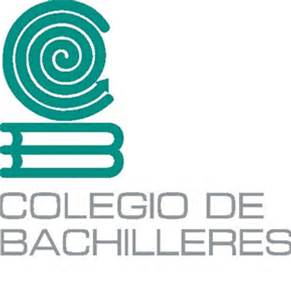                            Colegio de Bachilleres                       Plantel 05 “Satélite” Asignatura: Biología II                   Bloque temático III. Principios de Genética y evolución.Tema:                                          Grupo: 5                     Semestre: 2016-BGUÍA  METODOLÓGICA PARA REALIZAR LA INVESTIGACIÓN DEL CASOINTRUCCIONES: El  siguiente formato tiene la finalidad de orientar el trabajo de investigación del tema relacionado sobre genética, a través del cual se desarrollarán las siguientes competencias.Competencias Genéricas a desarrollar:6. Sustenta una postura personal sobre temas de interés y relevancia general considerando otros puntos de vista de manera crítica y reflexiva. Atributo:Reconoce los propios prejuicios, modifica sus puntos de vista al conocer nueva evidencias, e integra nuevos conocimientos y perspectivas al acervo con el que cuenta. Estructura ideas y  argumentos de manera clara, coherente y sintética.8. Participa y colabora de manera efectiva en equipos diversos.  Atributo:Asume una actitud constructiva, congruente con los conocimientos y habilidades con los que cuenta dentro de distintos equipos de trabajo.Competencias disciplinares:10. Relaciona las expresiones simbólicas de un fenómeno de la naturaleza y los rasgos observables a simple vista o mediante instrumentos o modelos científicos.Bloque III: Genética y evoluciónI. Problemática.Se presenta la problemática tal y como se plantea en las hojas.II. Planteamiento de la hipótesis.De acuerdo a las preguntas y con base a los conocimientos del tema de genética revisado en las clases planteen una(s) hipótesis de manera lógica y coherente.III. IntroducciónEn términos generales describir la importancia de la genética y su relevancia en el estudio de los seres vivos (máximo una cuartilla y mínimo media cuartilla), asi como también como los fenómenos genéticos determinan la evolución. IV. Justificación de la problemática (por lo menos deben considerar la siguientes preguntas (máximo dos cuartilla y mínimo una cuartilla).Describan ¿En qué consiste el fenómeno o la enfermedad?, ¿Cuál es su importancia en su estudio para la población humana?, ¿Cuál es la relación que existe entre la genética y la problemática?V. Justificación de la hipótesis (máximo dos cuartilla y mínimo una cuartilla).A través de la información consultada y utilizando los cuadros de Punnett o árbol genealógico, así mismo la simbología o nomenclatura correspondiente que se utiliza en la genética para que demuestren y argumenten la validez o negación de la hipótesis planteada.Argumentar como la evolución biológica podría intervenir ya sea afectando o beneficiando a la especie humana (considerar los procesos que se reconocen).Argumenten las preguntas con base a la información consultada (citar al estilo APA fuentes).VI. Conclusión (máximo una cuartilla y mínimo media cuartilla).Describir si la hipótesis fue verdadera o falsa y resaltar la importancia de la genética en el estudio de problemas como el presentado.VII. BibliografíaAnotar las fuentes consultadas de acuerdo al formato APATrabajos que deben de presentar en el aula.1. Presentación de la Hipótesis2. Informe final de la investigaciónCOMPONENTES DEL INFORME FINAL  DEL PROYECTO DE INVESTIGACIÓN1. Carátula con los siguientes datos: Nombre de la institución, Nombre de la signatura, Nombre del trabajo, Nombre de los integrantes (En orden alfabético empezando por apellidos), Nombre del profesor, Grupo, y Fecha2. Índice3. Introducción4. Justificación de la problemática5. Problemática6 Hipótesis7. justificación de la hipótesis8. Conclusión9 Bibliografía Formato de trabajo                            Colegio de Bachilleres                              Plantel 05 “Satélite” Asignatura: Biología II    Bloque temático III. Principios de Genética y evolución.Tema:      Genética                          Grupo: 5                     Semestre: 2016-BGUÍA  METODOLÓGICA PARA REALIZAR LA INVESTIGACIÓNINTRUCCIONES: El  siguiente formato tiene la finalidad de orientar el trabajo de investigación del tema relacionado sobre genética, a través del cual se desarrollarán las siguientes competencias.Competencias Genéricas:Atributo:Reconoce los propios prejuicios, modifica sus puntos de vista al conocer nueva evidencias, e integra nuevos conocimientos y perspectivas al acervo con el que cuenta. Estructura ideas y  argumentos de manera clara, coherente y sintética 8. Participa y colabora de manera efectiva en equipos diversos.  Atributo:Asume una actitud constructiva, congruente con los conocimientos y habilidades con los que cuenta dentro de distintos equipos de trabajo.Competencias disciplinares:10. Relaciona las expresiones simbólicas de un fenómeno de la naturaleza y los rasgos observables a simple vista o mediante instrumentos o modelos científicos (Bloque 3)..Observaciones:__________________________________________ Anexo 5: Escala estimativa Para Evaluar informe final mediante un documento elaborado en Word..Letra: ArialTítulos: Con letra No.12 en negritasTexto justificado en Arial del No. 11Interlineado: 1.5DesempeñosValoraciónValoraciónContenido de la hipótesisSiNo1. La redacción de la hipótesis  responde  de manera lógica a las preguntas planteadas.2. Consideran los principios que se utilizan en la genética para darle coherencia y lógica a la hipótesis.3. Presenta buena redacción (sintaxis y cumple con las reglas ortográficas)4. Los integrantes del equipo participan o intervienen de manera  oportuna cada que se les solicita y demuestran el trabajo colaborativo5. Cumple con los requisitos solicitados (nombre del equipo, nombre del proyecto, integrantes del equipo, grupo, turno y fecha)CRITERIOS/INDICADORESCumpleCumple ParcialmenteNo CumpleObservacionesFormato1.- Esta elaborado en computadora y en  la portada incluye: nombre de la institución, nombre de la asignatura, título del trabajo, grupo, turno, nombre de los integrantes y fecha de entrega, así mismo respeta el tipo de letra arial y el tamaño es 12, los títulos y subtítulos están con negrillas y se encuentra justificado el texto.3. Presentan el orden siguiente: Caratula, índice, introducción, justificación del tema, problema, hipótesis,  justificación de hipótesis, conclusión y bibliografía. 4.- Revisó ortografía y gramática.Contenido5.- El trabajo incluye: Justificación del problema, problema e Hipótesis (previamente revisado).6.- Proponen a través de las expresiones simbólicas de la genética una argumentación que explica la solución a las problemáticas planteadas.7.- En la justificación  de la hipótesis la información presentan información que  favorecen a la explicación de la Hipótesis8.-El trabajo cuenta con información que favorece la explicación de las preguntas.9.- Presentan conclusión donde resalta la negación o la validez de la hipótesis, así como la importancia de la genética en este tipo de casos. 10. Registran citas de: libros, direcciones electrónicas, artículos científicos, entre otros (Referencias –Bibliografía – Insertar bibliografía).11. Se demuestra el trabajo colaborativo del equipo al solicitar la intervención de los diferentes integrantes en las diferentes dudas o comentarios que se expresen sobre su trabajo presentado. 